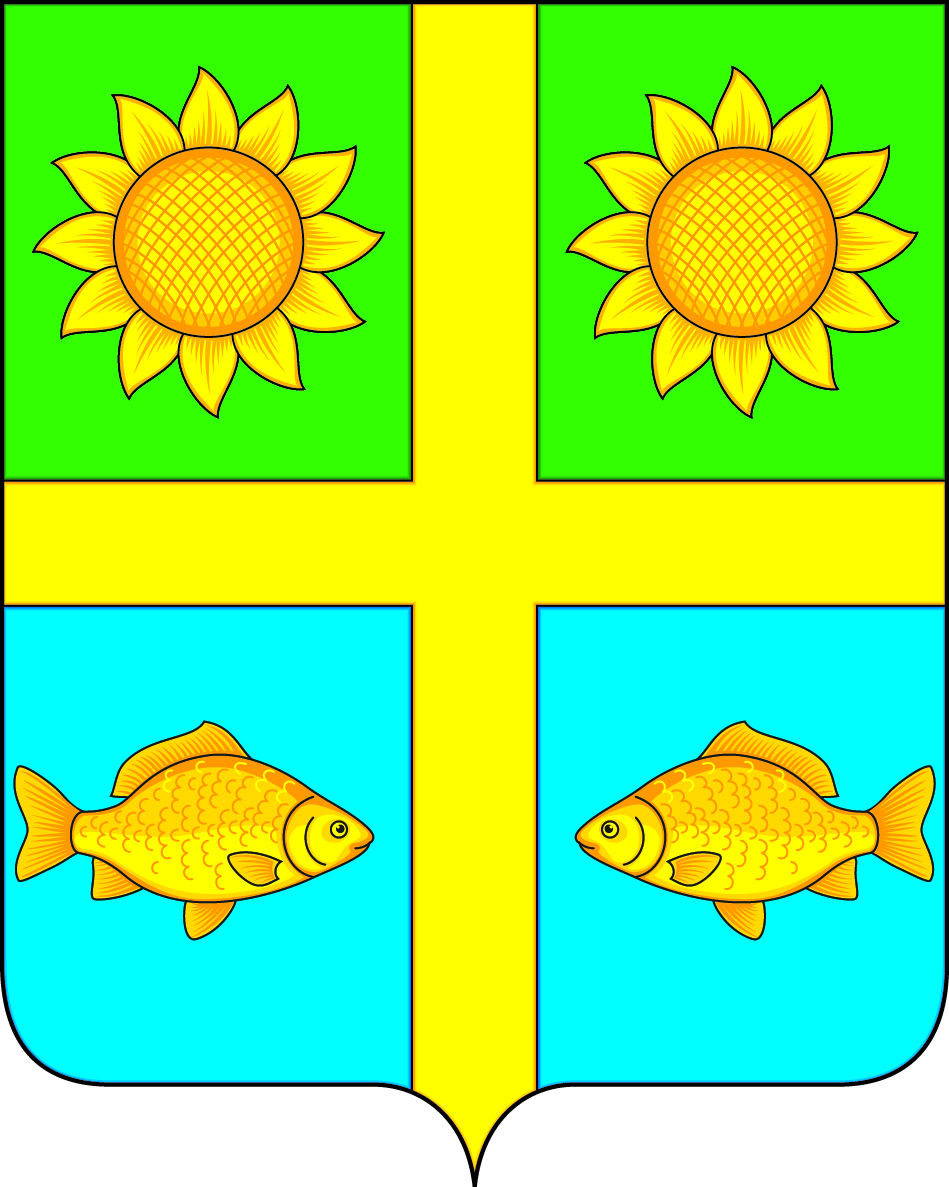 АДМИНИСТРАЦИЯПОПОВСКОГО СЕЛЬСКОГО ПОСЕЛЕНИЯБОГУЧАРСКОГО МУНИЦИПАЛЬНОГО РАЙОНАВОРОНЕЖСКОЙ ОБЛАСТИ ПОСТАНОВЛЕНИЕот  « 01 » февраля   2018 г. № 5                с. ЛофицкоеО выделении специально оборудованныхмест  для  размещения  печатных  агитационных   материалов	В целях содействия избирательным комиссиям в организации подготовки и проведения выборов всех уровней, руководствуясь Федеральным законом от 12.06.2002 № 67 – ФЗ «Об основных гарантиях избирательных прав и права на участие в референдуме граждан Российской Федерации», Федеральным законом от 10.01.2003 «19-ФЗ «О выборах Президента Российской Федерации», администрация Поповского сельского поселения п о с т а н о в л я е т:        1.Выделить на территории  Поповского  сельского поселения Богучарского муниципального района следующие специально – оборудованные  места для размещения печатных агитационных материалов:  – на информационном стенде  в Поповском фельдшерском акушерском пункте по адресу: село Поповка, улица Калинина, дом 61 «а»;   – на информационном стенде в здании администрации Поповского сельского поселения по адресу: село Лофицкое, улица Ленина, дом 60;- на доске информации в машинотракторной мастерской СХА «Истоки» по адресу: село Лофицкое, улица Терешковой, дом 89;    - на информационном стенде в  Вервековском фельдшерском акушерском пункте по адресу: село Вервековка, улица Пролетарская, дом 126; – на информационном стенде в Купянском фельдшерском акушерском пункте по адресу: село Купянка, улица Октябрьская, дом 1б.	2. Признать утратившим  силу постановление  администрации Поповского сельского поселения  от 07.08.2014 № 51 «О выделении специально оборудованных мест для размещения печатных агитационных материалов».3. Обнародовать данное постановление на территории Поповского сельского поселения.4. Контроль за выполнением данного постановления  оставляю за собой.Глава Поповского  сельского поселения                                 О.А. Ленченко